Name: ________________________Instructions:  Label the parts of the Photoshop interface below.  Then answer the questions that follow.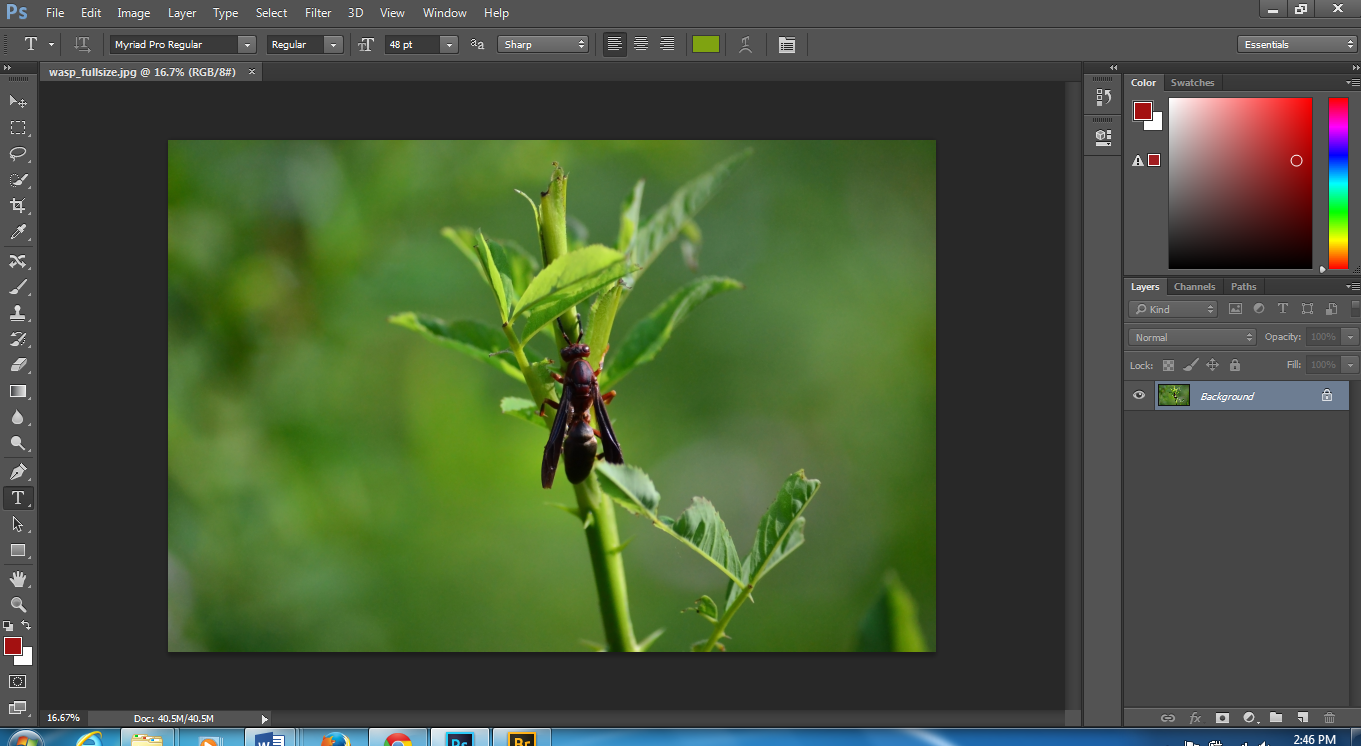 1. To open an image in Photoshop I would:____________________________________________________________________________2. Photoshop documents are saved with a file extension of: _______________________________________________________________3. Photoshop is image editing software created by: ______________________________________________________________________4.  When a Photoshop document is saved in the .psd format, what happens to the layers? ___________________________________________5.  When a Photoshop document is saved in a .jpeg format, what happens to the layers? ___________________________________________6.  How do you access the hidden tools in the Tools Panel? ___________________________________________________________________7.  What is displayed on the Options Bar in Photoshop? ______________________________________________________________________8.  Which panel allows you access your document’s history and undo changes? ___________________________________________________9.  Can you have more than one image open at a time in Photoshop? ___________________________________________________________10. What do the following Windows Keyboard Shortcuts do in Photoshop:	CTRL + X ______________		CTRL + Z _______________ 		CTRL + C________________	CTRL + V ______________		CTRL + + _______________		CTRL + - ________________	CTRL + D ______________		CTRL + T _______________		CTRL + S ________________